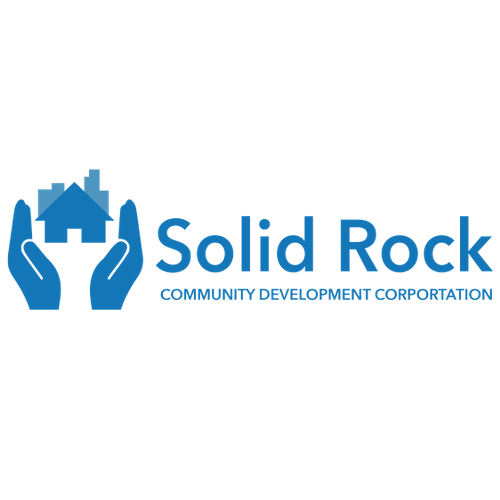 Executive OverviewWhat we doThe Solid Rock Community Development Corporation (CDC) is a nonprofit, community organization dedicated to revitalizing Southeast Colorado Springs through the following program focus areas:Affordable housing developmentLocal business development supportHealthy community creationPolicy advocacyLeadership & StaffSolid Rock CDC is led by Executive Director Ben Anderson, with following key staff members: Latrina Ollie, Assistant DirectorJames Johnson, Property Acquisition ManagerYevgeniya Tsyganok, Food Pantry CoordinatorJadonna Brewton, Youth Center CoordinatorNicholas Crutcher, Youth Services/MentorshipBoard of DirectorsMattie Gullixson, Chair (National Cybersecurity Center Program Director)John Conaway, Vice Chair (Editor)Shawn Gullixson, Treasurer (Vectra Bank, Market President)Demitta Clausell-Reese (Navigators, Cultural Journey Supervisor)Dr. George Houston (Center for Creative Leadership, Global Markets Design and Delivery Mgr)Wanda Anderson (Navigators, Director of Corporate Affairs & Risk Management)Gaspar Martinez (MTZ Construction, Owner)Juaquin Mobley (Community Works, VP Programs)Hannah Van-Nimwegen Mcguire (City of Colorado Springs, Senior Planner)Tony Exum, Sr. (Colorado State Representative)Vision & MissionVisionWe seek to support a revitalized Southeast Colorado Springs that becomes a destination area for living, business development, and diverse culture and attractions through innovative community collaboration.MissionThe Solid Rock CDC will lead the effort to accomplish this vision through: Housing diversity advocacy and developmentBusiness development support Facilitating healthy community connectionsPolicy advocacy within the community and stateGoals & Initiatives - OverviewOur Strategic Plan focuses on increasing the capacity and outreach of Solid Rock CDC’s core programs by aligning actions with the Board’s recommended goals: 1. Increase Southeast residents’ ability to take advantage of diverse housing options2. Enhance Southeast business access to community and resources3. Leverage and develop community partnerships to raise awareness of CDC resources & Southeast region4. Improve SE region’s ability to advocate for policy frameworks that support each major programmatic areaWith the appropriate combination of resources, funding, and focus, our actions will improve the strategic focus, reach and impact of the Solid Rock CDC’s programs in Southeast Colorado Springs and the broader Colorado Springs community. 2022 InitiativesOur 2022 Strategic Initiatives are designed to support the Board’s recommended goals.Goal 1 – Diverse Housing OptionsIncrease Southeast residents’ ability to take advantage of diverse housing optionsGoal 2 – Business Community DevelopmentEnhance Southeast business community connections and resourcesGoal 3 – Improve Community Awareness of CDCLeverage and develop community partnerships to raise awareness of CDC resources & Southeast regionGoal 4 – Enhance Policy Advocacy for SEImprove SE region’s ability to advocate for policy frameworks that support each major programmatic areaPlanned 2022 Initiatives Goal 1Goal 2Goal 3Goal 4Develop property committee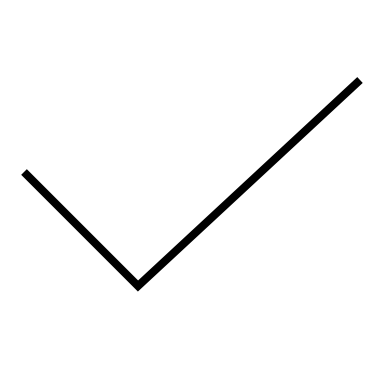 Deploy a financial literacy course for rentersJumpstart home ownership for SE residents through bridge homesBecome a resource for rental assistance in SE COSSuccessfully execute CIT projectLeverage XI/T Rowe Price connections to advance resourcesDevelop a business directory for the SEHost summer community event to educate community on CDCImprove visibility of the CDC in the communityLaunch CDC branding effortEstablish a policy advocacy committeeConduct policy gap analysis & advance stakeholder engagementSub-GoalsKey ActionsMetricsDevelop property committeeIdentify key individuals to participateEstablish goals and parameters of committeeEstablish regular meeting schedule & determine outcomesHost financial literacy course for rentersIdentify financial literacy course for renters in SEEstablish pilot & outcomes# pilot participants% participants improve their financial habitsCreate bridge to home ownershipIdentify a lender to help purchase propertiesPurchase/build propertyDevelop loan program to create a bridge to home ownership# homes purchased# participants successfully becoming homeownersBecome a resource for rental assistance in SELeverage relationship with Affordable Housing Collaborative to funnel info on SE optionsLeverage relationships with orgs that distribute rental assistance to advance info flow to SE residents- Website hits/Facebook likes & shares on affordable housing project info & rental assistance info sharedSub-GoalsKey ActionsMetricsSuccessfully execute CIT projectSecure propertyAdvance community education on investmentBegin local investments# educational outreaches held# participants & level of investmentLeverage XI/T-Rowe Price connections to advance resourcesLearn how to use database developed by T-Rowe PriceIdentify if need additional staff to supportEngage SE entrepreneurs for classes & supportLeverage database by May 2022Launched pilot class# SE entrepreneurs participatingDevelop a business directory for the SEIdentify if need to contract opportunity out to complete a directoryDevelop web page dedicated to sharing SE businessesSE business directory developed by Oct 2022Sub-GoalsKey ActionsMetricsHost summer community event in SEIdentify event planDevelop strategies for enhancing advocacy of CDC servicesCreate committee to help plan & leverage community relationshipsHost even by August 2022% attendees increase awareness of CDC programs # of new users of various CDC programsImprove visibility of CDC in community Identify community-wide events that could be held in SEDevelop calendar & establish engagement to host events in SE to raise awareness of CDC across COS# events identified to host in SE in 2022# events hosted in SE in 2022# participants for each eventLaunch CDC rebranding effortFinalize branding for CDC by April 2022 (utilize survey)Develop branding materials & messaging by June 2022Launch new brand (w/community event?) by August 2022# individuals participating in survey % individuals with increased awareness of CDCSub-GoalsKey ActionsMetricsConduct gap analysisIdentify how current policies are made around affordable housing, business development and healthy communities (including infrastructure such as public transportation, etc.) – report by end of Feb 2022Meet with policy makers in those areas to identify how to get connected on the decision process – end of Feb 2022Policy area meetings w/policymakersIdentified gaps in opps to engage with local decisions makersEstablish policy advocacy committeeIdentify key community members to assist in opening doors/connections across variety of policy areas by Feb 2022Host regular meetings w/policy team & stakeholders beginning January 2022Develop cadence of reporting between committee & community on upcoming policy changesCommunication around upcoming policy changesCommunity members sharing opinions with decisions makers in COSRegular meetings w/decision makers on strategic priorities